UNIVERSIDAD DE EL SALVADOR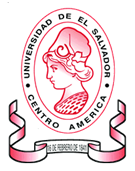 FACULTAD DE INGENIERÍA Y ARQUITECTURAADMINISTRACIÓN ACADÉMICATRASLADOREGLAMENTO DE LA GESTION ACADEMICO-ADMINISTRATIVA DE LA UNIVERSIDAD DE EL SALVADOR.SOLICITUD Y PERTINENCIA DEL TRASLADOTraslados.Artículo 163. El traslado es la acción administrativa académica realizada por un estudiante, para continuar sus estudios en la misma carrera pero en una Facultad diferente a la que se encuentra matriculado.El traslado puede ser voluntario o forzado.Se considera traslado voluntario a aquel que realiza el estudiante por una decisión particular o académica sin causa justificada.Se consideran razones de traslado forzado las siguientes:a) Cambio del domicilio familiar o personal;b) Riesgo a su seguridad personal;c) Asuntos laborales; yd) Enfermedad.Los traslados forzados serán concedidos de forma automática.Los traslados por las causales antes citadas serán concedidos de forma automática sin más trámite que la presentación de la solicitud con los respectivos atestados, salvo el literal “b”, que bastará con la declaración jurada del estudiante.(5)Traslado Automático.Artículo 164. Los traslados provenientes de carreras que se sirven en forma incompleta en las Facultades serán automáticos.Solicitud de Traslado.Artículo 165. El estudiante podrá realizar traslado de una Facultad a otra, en los períodos señalados en el respectivo calendario académico aprobado por el Consejo Superior Universitario.Artículo 166. La solicitud de traslado deberá ser suscrita por el interesado, dirigida y resuelta porla Junta Directiva de la Facultad a la que solicita el traslado y cumplirá con lo exigido en el artículo 159 del presente Reglamento.Si la resolución fuere favorable, la Administración Académica destino, previa recepción del acuerdo de aprobación del traslado, entregará copia del acuerdo al interesado y solicitará copia del respectivo expediente académico a la Administración Académica origen, ésta deberá remitirlo en un plazo máximo de cinco días hábiles y se realizará la respectiva actualización en el Sistema de Información y Comunicación de Procesos Académicos. (4)Pertinencia del Traslado.Artículo 167. El traslado procederá para aquel estudiante que haya inscrito y cursado Unidades de Aprendizaje durante un ciclo académico como mínimo, salvo las consideraciones contempladasen el artículo 163 de este Reglamento y otras que el organismo competente valore. (4)INDICACIONES PARA ELABORAR SOLICITUD DE TRASLADOUtilice el formato de la página tresSobrescriba la información personal en los espacios correspondientesImprima en papel bond tamaño carta, letras color negro.NO RECIBIREMOS SOLICITUDES ELABORADAS A MANOPRESENTAR:Solicitud de tramite con la justificación del casoOriginal y fotocopia de F-2Original y copia de Documento Único Estudiantil (un solo frente, al 150% de ampliación)Solvencia de Biblioteca de la Facultad de procedencia, Solvencia de la Biblioteca Central, Solvencia de Material y Equipo de laboratorioResultados de Prueba de Aptitudes (derogado)Constancia de no tener pendiente el cumplimiento de sanción disciplinaria, emitida por el Secretario de la Facultad de origen. Solvencia de pago de Matrículas y Cuotas de Escolaridad (tramitar en ACME)Según el caso:         - Estudiantes Activos                                      Hoja de Inscripción asignaturas del ciclo          - Alumnos inactivos                                         Comprobante de Activación del cicloNO RECIBIREMOS SOLICITUDES INCOMPLETASCiudad Universitaria, __ de ________ del 201__Señores Miembros de Junta Directiva Facultad de Ingeniería y ArquitecturaPresente.Yo, ___________________, ____________________ con carné No.________ de	APELLIDOS					NOMBRESla especialidad de __________________________________________________.Atentamente solicito TRASLADO __________________ DE LA FACULTAD    AUTOMÁTICO, VOLUNTARIO O FORZADOMULTIDISCIPLINARIA  _________________ A LA FACULTAD DE INGENIERÍA Y             (OCCIDENTAL, ORIENTAL, PARACENTRAL)ARQUITECTURA, para el ciclo __ del año 201__. Causas por las cuales presento esta solicitud son: ______ ____________________________________________________________________________________________________________________________________________________________________________________Declaro que: Este es mi  (primer o segundo) trasladoSolicité y me concedieron Cambio de Carrera en el ciclo __ del año ______Reprobé asignaturas en segunda matrícula en el ciclo __ del año______ Cursé asignaturas de otro Plan de Estudios de otra carrera en el ciclo __ del año_____Solicité Validación para la asignatura ____________ en el ciclo __ del año ___Solicité modificación y/o corrección de nombres y/o apellidos en el ciclo _ del año ____Ultimo ciclo inscrito __ del año ____ ; asignaturas inscritas: 1.- ___________________ 2.- ______________________________ 3.-  _________________________________ 4._______________________________ 5.- _________________________________En espera de una solución favorable a mi solicitud, se suscribe de ustedes, Atentamente.F: ____________________________AlumnoDIRECCION_________________________________________________________.Teléfono _____________    Cel.______________	Email:____________________